 

I NOTICE OF SPECIAL MEETING OF STUDENT GOVERNMENT OF CSU CHANNEL ISLANDS, INC.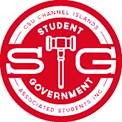 NOTICE IS HEREBY GIVEN, to the general public and to all members of the CSU Channel Islands Student Government that:A regular meeting of the Student Government Senate will be held on Wednesday, April 21, 2021 at 9:00 a.m. on https://csuci.zoom.us/j/96458424516 to consider and act upon the following matters:Call to Order: 9:04amRoll Call: Executive Branch: Sophie Nguyen, Emily Quinonez, Isaiah Ball, Beatriz Espinoza, and Aurora Rugerio.Legislative Branch: Ashley Cruz, Jazmin Guajardo, Vaishnavi Ramprasad, Ayleen Trejo, and Ilien Tolteca Approval of Agenda:ACTION ITEM: Approval of Agenda from April 21, 2021I motion to approve agenda. I. Tolteca/ A. TrejoI move to amend the agenda and add Academic Senate  A.Trejo/ I.Tolteca 5/0/0 Motion PassedM/S/P Motion to approve the Agenda 5/0/0 Motion PassedApproval of Minutes:ACTION ITEM: Approval of minutes from March 24, 2021M/S/P V. Ramprasad/ A. Trejo 4/0/0 Motion PassedI. Tolteca could not vote due to Wi-Fi issues.ACTION ITEM: Approval of minutes from April 7, 2021I move to amend the minutes to add Ilien Tolteca to Senator Ramprasad’s report, and make the edits suggested . A. Trejo/ I. Tolteca 5/0/0 Motion PassedM/S/P Motion to approve the minutes 5/0/0 Motion Passed.S. Nguyen left the meeting.Public Forum: No Reports.Reports: Legislative Reports: Senator of Sustainability & Technology (A. Cruz)On April 30th  through the Instagram account @sustainabilityatcsuci will be livestreaming the planting of two trees. Later that day the sustainability working group will be meeting.Met with the Academic Senate yesterday, will provide more information during committee reports.Talked to constituents whether they were aware of the sustainability efforts happening on campus. Hopes to work with sustainability  working group to figure out how they can improve promotion to inform students.Students shared that that current hot spots offered by the campus should continue to be offered to students after we go on campus. Senator of Student Engagement (J. Guajardo)Clubs and Organizations will host an open forum, date and time are still in the works. This will be an opportunity to introduce herself and get to know more of her constituents. Will be meeting this Friday with President Dr. Yao and Vice President DeBoni to talk about reducing the unit requirement for students permanently. Has been meeting and working with Senator Ramprasad to promote DASS services. Graphic should be posted soon this week.Diversity Equity and Inclusion, DEI sub-committee met Friday with Vice President DeBoni. Vice President DeBoni  proposed that a virtual space should be held for students. Recently joined the CSSA UPD taskforce and attended a meeting. Senator of Social Justice (V. Ramprasad)Working along with Senator Guajardo on finalizing the social media post to promote DASS. Working on the Land Acknowledgement Resolution, looking for local Chumash connections to help review and give their input on the resolution.Has been highlighting current MDC event on their personal social media account.Has not been able to finish the Rainbow Bridge post, hopes to finish it coming this fall.Working with Senator Guajardo to bring awareness to and advocate for more lactation rooms. Recently joined CSSA UPD taskforce.V. Ramprasad yields time to H. Alatorre.H. Alatorre: While serving in this taskforce it is important to consider what are some differences between CI and other campuses police climate. Senator of Commuters & Transportation (I. Tolteca)No Report Senator of Wellness & Recreation (A. Trejo)SWANA resolution is finalized, will be presenting it later in the meeting.Meet with Healthy campus coalition and how to better support students in the transition between going to campus and staying virtual.Senator of Alumni, Graduate & Credential (F. Wells)No ReportExecutive Reports:President’s Report (S. Nguyen)See presentation attached below.A.Trejo: Asked where they can find the link for the Mental Health in Times of Change event.A. Block-Wise: The link is emailed once student register for the event.I. Tolteca joined the meeting.Vice President’s Report (E. Quinonez)See presentation attached below.Samuel Ponce joined the meeting. Townhall meetings will occur in May, encourages students to attend these meeting to learn how campus will be operating and transition back in person.Chief of Staff (I. Ball)Met with Staff council, they went over committee reports and voted on Staff Appreciation event. Today is the first day IET #3 will be meeting. The IET #3 subcommitte will be meeting on a biweekly basis.Attended the SRPC townhall meeting led by Dr. Yao. The townhall informed individuals about the campus’ financial state and the current budget cut and how the different models that were made in response. In future Staff Council meeting, will share what the upcoming Student Government administration will be. Director of External Affairs (B. Espinoza)Lobby Corps met with Senator Stern on April 8th. Overall Senator Stern shared that he will support all propositions presented by the team.Attended the CSSA April meeting, will share more details about the event later. The next and last CSSA meeting will take place in May, they will be voting on the next CSSA administration.Will meet soon with the #4 subcommittee IEAT, they are currently planning the best meeting time for all to meet. Lobby Corps met on April 16th and met with the teaching credential program. Director of Operations (A. Rugerio)This week, she worked on editing and publishing ‘What does Sustainability Mean to you’ video on the Student Government Instagram. Encouraged senators to participate and communicate whether or not they will be able to participate in content related projects.Preparing for today’s event ‘Mental Health in Times of Change’ happening at 5pm.Judicial Reports: Chief Justice (A. Taylor)No Report.Advisor Reports:Advisor (A. Block-Weiss)ASI election concluded last Wednesday. All who ran were elected to office. The names of the newly elected members can be found on the ASI website and Instagram page. ASI jobs are still opened, continue to encourage students to apply. Next year’s administration will soon start to conduct interviews so get those application in.Don’t forget to join Bingo Game Night this Friday, April 23rd from 6-8 PM. More information can be found on the Student Programing Board Instagram.Advisor (H. Alatorre)No report.Committee Reports: INFORMATIONAL ITEM: Academic Senate Meeting (A. Cruz) In the meeting four documents were share. One talked about policies about  professional leave. Whether they could be on a professional leave and serve on a committee. Another document that was viewed was the General Education course characteristics and whether a document should be added that touches on unit requirements. Also, the policy on credit hour is being revised because parts were borrowed from CSUF. Lastly, the policy on the recruitment and appointment of tenured and tenure-track faculty.  See documents attached below to review the policies mentioned above. If members of the public would like to speak, the Academic Senate hold a time called ‘community time’ for members to speak.Outstanding Business: DISCUSSION ITEM: CSSA Taskforce on The University Police Department (B. Espinoza/S. Ponce)B. Ponce: No new developments were conducted. CSSA Directors decided that the resolution move on to new CSSA administration. With that it is important to continue our efforts following summer. B. Espinoza: Senator Guajardo was recently added to this committee asked if there was anything she would like to add.J. Guajardo: It is best if Senator Ramprasad and herself meet with S. Ponce. S. Ponce: Will work to arrange time to meet with advisors, looking forward to meeting with the new student leaders. New Business: ACTION ITEM: Approval of SWANA Resolution (E. Quinonez)I motion to approve the SWANA Resolution I. I move to amend the resolution and add a purpose  V. Ramprasad/ I. Tolteca 5/0/0 Motion Passed.A. Trejo I move to extend the time to 11:10am A. Trejo/ V. Ramprasad 5/0/0 Motion Passed INFORMATIONAL ITEM: CSSA Updates (B. Espinoza/ S. Nguyen)See presentation attached below.Closing Comments: V. Ramprasad: Green Generation club will be meeting on Earth Day at 6pm. Suggest that all members who are a part of IEAT committees should all meet to share general thoughts and work together. H. Alatorre: It is important that senators take charge of their agenda. Specially for continuing members it is important for y’all to take ownership.J. Guajardo: When is the agenda supposed to be sent out by?E. Quinonez: The senate packet should be sent out before 9 am on Sunday.Adjournment: 11:11 AM Next Student Government Senate meeting is scheduled for Wednesday, April 28th, 2021 at 9:00 a.m. on https://csuci.zoom.us/j/96458424516Minutes respectfully taken by Aurora Rugerio, Student Government Director of Operations